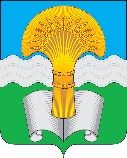 Администрация (исполнительно-распорядительный орган)муниципального района «Ферзиковский район»Калужской областиПОСТАНОВЛЕНИЕ          от 26 января 2021 г.                                                                                            № 38п. ФерзиковоО проведении открытого Первенства Ферзиковского района по хоккею с шайбой, в связи с празднованием Дня защитника ОтечестваВ целях популяризации хоккея с шайбой как олимпийского вида спорта, привлечения молодежи к занятиям спортом, совершенствования спортивного мастерства, пропаганды здорового образа жизни администрация (исполнительно-распорядительный орган) муниципального района «Ферзиковский район» ПОСТАНОВЛЯЕТ:Провести 23 февраля 2021 года на спортивной площадке (катке) посёлка Ферзиково Ферзиковского района Калужской области  открытое Первенство Ферзиковского района по хоккею с шайбой, в связи с празднованием Дня защитника Отечества. Утвердить Положение о проведении открытого Первенства Ферзиковского района по хоккею с шайбой, в связи с празднованием Дня защитника Отечества (приложение №1).Поручить муниципальному казенному учреждению муниципального района «Ферзиковский район» «Спортивная школа» обеспечить организацию и проведение открытого Первенства Ферзиковского района по хоккею с шайбой, в связи с празднованием Дня защитника Отечества. 4. Настоящее Постановление вступает в силу со дня официального опубликования.Глава администрации муниципального района«Ферзиковский район»                                            		    	      А.С. Волков Приложение №1к постановлению администрации(исполнительно-распорядительного органа) муниципального района «Ферзиковский район»от «26» января 2019 года №38Положениео проведении открытого Первенства Ферзиковского района по хоккею с шайбой, в связи с празднованием Дня защитника Отечества.1.Цели и задачиСоревнования проводятся в целях:формирования здорового образа жизни детей и подростков;массового привлечения детей и подростков к систематическим занятиям физической культурой и спортом;физического, духовного, патриотического воспитания подрастающего поколения;профилактика правонарушений;выявления одаренных юных хоккеистов, сильнейших детских хоккейных команд.2. Время и место проведенияСоревнования проводятся 23 февраля 2021 года на спортивной площадке (катке) по адресу: Калужская область, поселок Ферзиково, улица Бычкова 14а, тел.8(48437)31-243.Начало соревнований в 11-00.3. Участники соревнованийСоревнования проводятся в смешанной возрастной группе 12-18 лет (2003-2009 г.р.).4. Руководство и проведение соревнованийОбщее руководство организацией, подготовку и проведение соревнований осуществляет муниципальное казенное учреждение муниципального района «Ферзиковский район» «Спортивная школа» (далее - МКУ «Ферзиковская СШ»).5. Условия проведения соревнованийСоревнования проводятся в соответствии с Официальными правилами проведения соревнований по хоккею с шайбой, утвержденными правилами международной федерации хоккея 2018-2022 гг.Система проведения соревнований: Продолжительность матча – 45 минут чистого времени (три периода по 15 минут).В случае завершения финального матча ничейным результатом, назначается дополнительный период (5 минут) до первой заброшенной шайбы. Игра в дополнительное время продолжается в формате 3 на 3. 6. НаграждениеКоманды, занявшие призовые места на первенстве, награждаются кубками и дипломами, игроки команд – медалями и грамотами. Игроки в номинации лучший вратарь, лучший защитник, лучший нападающий, лучший бомбардир и приз зрительских симпатий награждаются дипломами.7. ФинансированиеВсе расходы, связанные с командированием команд, несут командирующие организации. Расходы, связанные с организацией и проведением соревнований (дипломы, медали) осуществляет МКУ «Ферзиковская СШ».8. ЗаявкиЗаявки на участие в соревнованиях подаются в день приезда.Данное положение является официальным вызовом на соревнования.Контактные телефоны: 8-925-887-40-00;                                         8-905-705-78-77 Жигунов Николай Николаевич, 8(48437) 31-243 Горячев Данила Никитич.